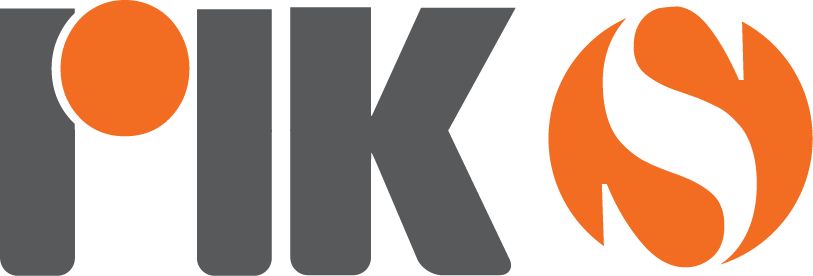 ΔΟΡΥΦΟΡΙΚΗ ΕΚΠΟΜΠΗ RIK SAT19-25 ΙΟΥΝΙΟΥ 2021Διεύθυνση: 	ΡΙΚ-Τηλεόραση		Τ.Κ. 24824		1397 Λευκωσία-ΚύπροςΤηλέφωνο:	357-22-862426 / 22-862147Fax:		357-22-330241Email:	despo.karpi@cybc.com.cywww.riknews.com.cyΣΑΒΒΑΤΟ 19 ΙΟΥΝΙΟΥ07.45 	Road Trip (Ε)	(ΜΕ ΡΙΚ ΕΝΑ)08.15  Βήματα στην άμμο (Ε)	(ΜΕ ΡΙΚ ΕΝΑ)08.45	Στην Άκρη του Παράδεισου (Ε)(ΜΕ ΡΙΚ ΕΝΑ)09.30 Καμώματα Τζι Αρώματα (Ε)(ΜΕ ΡΙΚ ΕΝΑ)11.00  Λούνα Πάρκα (Ε) (ΜΕ ΡΙΚ ΕΝΑ)12.00 Μουσικό Ραντεβού (Ε) (ΜΕ ΡΙΚ ΕΝΑ)12.30	Γυναίκα της Κύπρου (Ε)(ΜΕ ΡΙΚ ΕΝΑ)13.30  Σπίτι στη Φύση (Ε)(ΜΕ ΡΙΚ ΕΝΑ)14.00	Ειδήσεις 	(ΜΕ ΡΙΚ ΕΝΑ)14.15	Προσωπογραφίες	(ΜΕ ΡΙΚ ΕΝΑ)15.00  Μαζί/Birlikte 	(ΜΕ ΡΙΚ ΕΝΑ)16.00 EU 4 U (Ε)(ΑΡΧΕΙΟ)17.00	ΑrtCafe (Ε)(ΑΡΧΕΙΟ)18.00 Ειδήσεις          (ΜΕ ΡΙΚ ΕΝΑ) 	18.15	Κυπριώτικο Σκετς (Ε)	(ΑΡΧΕΙΟ)19.20  Λούνα Πάρκ (Ε)          (ΜΕ ΡΙΚ ΕΝΑ) 	ΣΑΒΒΑΤΟ 19 ΙΟΥΝΙΟΥ (ΣΥΝΕΧΕΙΑ)20.00	Ειδήσεις           (ΜΕ ΡΙΚ ΕΝΑ) 21.05   H Ζωή μας ένα Τραγούδι (Ε)	 (ΜΕ ΡΙΚ ΕΝΑ)23.00	Ειδήσεις(ΜΕ ΡΙΚ ΕΝΑ)23.15 Ειδήσεις στην αγγλική και τουρκική(ΜΕ ΡΙΚ ΔΥΟ)23.30  Γυναίκα της Κύπρου (Ε)	(DELAY ΡΙΚ ΕΝΑ)00.30	Βήματα στην άμμο (Ε)		(DELAY ΡΙΚ ΕΝΑ)01.00  ΑrtCafe (Ε)(ΑΡΧΕΙΟ)02.00	Ειδήσεις	(DELAY ΡΙΚ ΕΝΑ)03.30  EU 4 U (Ε)(ΑΡΧΕΙΟ)04.30 H Ζωή μας ένα Τραγούδι (Ε)	(DELAY ΡΙΚ ΕΝΑ)06.00 Κυπριώτικο Σκετς (Ε)	(ΑΡΧΕΙΟ)07.00 Λούνα Πάρκ	(Ε)	(DELAY ΡΙΚ ΕΝΑ)ΚΥΡΙΑΚΗ 20 ΙΟΥΝΙΟΥ07.30  Θεία Λειτουργία             (ΜΕ ΡΙΚ ΕΝΑ)10.00  Καμώματα Τζι Αρώματα (Ε)             (ΜΕ ΡΙΚ ΕΝΑ)11.00  Kάποτε το 80 (Ε)             (ΜΕ ΡΙΚ ΕΝΑ)12.00 Χωρίς Αποσκευές (Ε)             (ΜΕ ΡΙΚ ΕΝΑ)12.30	H Ζωή μας ένα Τραγούδι (Ε) 	 (ΜΕ ΡΙΚ ΕΝΑ)14.00	Ειδήσεις 	(ΜΕ ΡΙΚ ΕΝΑ)14.30   Αμύνεσθαι Περί Πάτρης            (ΜΕ ΡΙΚ ΕΝΑ)15.00	Επιστήμη και Κοινωνία (Ε)            (ΜΕ ΡΙΚ ΕΝΑ)16.30 Σε προσκυνώ Γλώσσα (Ε)            (ΜΕ ΡΙΚ ΕΝΑ)17.30	Χρονογράφημα (Ε)(ΑΡΧΕΙΟ)18.00  Ειδήσεις            (ΜΕ ΡΙΚ ΕΝΑ)19.00	Aφανείς Ήρωες (Ε)            (ΑΡΧΕΙΟ)19.45  Μουσικό Ραντεβού (Ε)            (ΑΡΧΕΙΟ)20.15  Κυπριώτικο Σκετς «Ελαφρά Διάσειση»          (ΑΡΧΕΙΟ 5309) 21.00  Ειδήσεις            (ΜΕ ΡΙΚ ΕΝΑ)21.15  Παραδοσιακή Βραδιά στο ΡΙΚ             (ΑΡΧΕΙΟ)ΚΥΡΙΑΚΗ 20 ΙΟΥΝΙΟΥ (Συνέχεια)23.15  Ειδήσεις στην Αγγλική και Τουρκική            (ΜΕ ΡΙΚ ΔΥΟ)23.30  Σε Προσκυνώ Γλώσσα (Ε)	(DELAY ΡΙΚ ΕΝΑ)00.30  Xωρίς Αποσκευές (Ε)	(DELAY ΡΙΚ ΕΝΑ)01.00   Μουσικό Ραντεβού (Ε)	 (ΑΡΧΕΙΟ)01.30  Ειδήσεις(DELAY ΡΙΚ ΕΝΑ)02.30   Αμύνεσθαι Περί Πάτρης (Ε)            (DELAY ΡΙΚ ΕΝΑ)   03.00  Παραδοσιακή βραδιά στο ΡΙΚ             (ΑΡΧΕΙΟ)   05.00  Αφανείς Ήρωες (Ε)	 (ΑΡΧΕΙΟ)05.45  Κυπριώτικο Σκετς «Ελαφρά Διάσειση»          (ΑΡΧΕΙΟ 5309) ΔΕΥΤΕΡΑ 21 ΙΟΥΝΙΟΥ07.45	Κατακλυσμός και Παράδοση (Ε)            (ΜΕ ΡΙΚ ΕΝΑ)08.30	Παραδοσιακή Βραδιά (Ε)            (ΜΕ ΡΙΚ ΕΝΑ)10.30	Κυπριώτικο Σκετς «Ο Πραματευτής» (Ε)            (ΜΕ ΡΙΚ ΕΝΑ)11.45	«Συναυλία Στον Αστερισμό του Μίκη Θεοδωράκη» (Ε)            (ΜΕ ΡΙΚ ΕΝΑ)13.30	Ταξίδι στο Χρόνο (Ε)            (ΜΕ ΡΙΚ ΕΝΑ)14.30	Εμείς κι ο Κόσμος μας            (ΜΕ ΡΙΚ ΕΝΑ)15.30 Γυναίκα 	(ΜΕ ΡΙΚ ΕΝΑ)15.35	Χρυσές Συνταγές 	(ΜΕ ΡΙΚ ΕΝΑ)16.30 Happy Hour (Ε)	(ΜΕ ΡΙΚ ΕΝΑ)18.00	Ειδήσεις και στη νοηματική	(ΜΕ ΡΙΚ ΕΝΑ)19.00	Στο τέλος μιλάει το Πανί (Ε)(ΑΡΧΕΙΟ D_223747)21.00	 Ειδήσεις (ΜΕ ΡΙΚ ΕΝΑ)21.15 Χρονογράφημα  	(ME ΡΙΚ ΕΝΑ)21.30  Αφανείς Ήρωες (Ε)	(ΑΡΧΕΙΟ)22.30   Έργα και Ημέρες (Ε)(ΑΡΧΕΙΟ)23.30  Γυναίκα της Κύπρου (Ε)(ΜΕ ΡΙΚ ΕΝΑ)ΔΕΥΤΕΡΑ 21 ΙΟΥΝΙΟΥ (ΣΥΝΕΧΕΙΑ)00.30   Ειδήσεις στην Αγγλική και Τουρκική            (ΜΕ ΡΙΚ ΔΥΟ)00.45 Όμορφη Μέρα	(ΑΠΟ DELAY ΡΙΚ ΕΝΑ)02.15   Εμείς κι ο Κόσμος μας	(ΑΠΟ DELAY ΡΙΚ ΕΝΑ)03.15   Ειδήσεις(ΑΠΟ DELAY ΡΙΚ ΕΝΑ)04.30	Χρυσές Συνταγές	(ΑΠΟ DELAY ΡΙΚ ΕΝΑ)05.30  Έργα και Ημέρες (Ε)	(ΑΡΧΕΙΟ)ΤΡΙΤΗ 22 ΙΟΥΝΙΟΥ06.45  Πρώτη Ενημέρωση 	(ΜΕ ΡΙΚ ΕΝΑ)09.30 Όμορφη Μέρα 	(ΜΕ ΡΙΚ ΕΝΑ)11.00  Είναι θέμα υγείας (Ε)	(ΜΕ ΡΙΚ ΕΝΑ)11.30	Από Μέρα σε Μέρα	(ΜΕ ΡΙΚ ΕΝΑ)14.30  Εμείς κι ο Κόσμος μας 	(ΜΕ ΡΙΚ ΕΝΑ)15.30 Γυναίκα 	(ΜΕ ΡΙΚ ΕΝΑ)15.35	Χρυσές Συνταγές 	(ΜΕ ΡΙΚ ΕΝΑ)16.30 Happy Hour (Ε)	(ΜΕ ΡΙΚ ΕΝΑ)18.00	Ειδήσεις και στη νοηματική	(ΜΕ ΡΙΚ ΕΝΑ)18.20	Κοντά Έπεσες (Ε)(ME ΡΙΚ ΕΝΑ)19.20	Καμώματα τζι Αρώματα (Ε)(ME ΡΙΚ ΕΝΑ)20.00 Ειδήσεις (ΜΕ ΡΙΚ ΕΝΑ)21.05 Χάλκινα Χρόνια 	(ME ΡΙΚ ΕΝΑ)22.00 Eu 4 U(ΑΠΟ ΡΙΚ ΕΝΑ)23.00 Ειδήσεις στην Αγγλική και Τουρκική            (ΜΕ ΡΙΚ ΔΥΟ)23.15 Εμείς κι ο Κόσμος μας	(ΑΠΟ DELAY ΡΙΚ ΕΝΑ)ΤΡΙΤΗ 22 ΙΟΥΝΙΟΥ (ΣΥΝΕΧΕΙΑ)	00.15 Όμορφη Μέρα (ΑΠΟ DELAY ΡΙΚ ΕΝΑ)01.45 Ηappy Hour (Ε)	(ΑΠΟ DELAY ΡΙΚ ΕΝΑ)03.15   Ειδήσεις(ΑΠΟ DELAY ΡΙΚ ΕΝΑ)04.15	Χρυσές Συνταγές 	(ΑΠΟ DELAY ΡΙΚ ΕΝΑ)05.00  Είναι Θέμα Υγείας (Ε)	(ΑΠΟ DELAY ΡΙΚ ΕΝΑ 05.30  Χάλικινα Χρόνια	(ΑΠΟ DELAY ΡΙΚ ΕΝΑ)06.15  Καμώματα τζι Αρώματα (Ε)	(ΑΠΟ DELAY ΡΙΚ ΕΝΑ)ΤΕΤΑΡΤΗ 23 ΙΟΥΝΙΟΥ06.45  Πρώτη Ενημέρωση 	(ΜΕ ΡΙΚ ΕΝΑ)09.30 Όμορφη Μέρα 	(ΜΕ ΡΙΚ ΕΝΑ)11.00  Είναι θέμα υγείας (Ε)	(ΜΕ ΡΙΚ ΕΝΑ)11.30	Από Μέρα σε Μέρα	(ΜΕ ΡΙΚ ΕΝΑ)14.30  Εμείς κι ο Κόσμος μας 	(ΜΕ ΡΙΚ ΕΝΑ)15.30 Γυναίκα 	(ΜΕ ΡΙΚ ΕΝΑ)15.35	Χρυσές Συνταγές 	(ΜΕ ΡΙΚ ΕΝΑ)16.30 Happy Hour (Ε)	(ΜΕ ΡΙΚ ΕΝΑ)18.00	Ειδήσεις και στη νοηματική	(ΜΕ ΡΙΚ ΕΝΑ)19.00	Θεατρικό «Δεσποινίς Ετών 39»  (ΑΡΧΕΙΟ D_173439)20.40 Χρονογράφημα(ΑΡΧΕΙΟ)21.00 Ειδήσεις (ΜΕ ΡΙΚ ΕΝΑ)21.15 Χρονογράφημα(ΜΕ ΡΙΚ ΕΝΑ)21.30  Αφανείς Ήρωες (Ε)	(ΑΡΧΕΙΟ)22.30   Έργα και Ημέρες (Ε)(ΑΡΧΕΙΟ D_162966)23.30   Ειδήσεις στην Αγγλική και Τουρκική            (ΜΕ ΡΙΚ ΔΥΟ)ΤΕΤΑΡΤΗ 23 ΙΟΥΝΙΟΥ (ΣΥΝΕΧΕΙΑ)23.45  Εμείς κι ο Κόσμος μας (Ε)	(ΑΠΟ DELAY ΡΙΚ ΕΝΑ)00.45 Είναι Θέμα Υγείας  (Ε)	(ΑΠΟ DELAY ΡΙΚ ΕΝΑ)01.15  Όμορφη Μέρα (ΑΠΟ DELAY ΡΙΚ ΕΝΑ)02.45  Ειδήσεις(ΑΠΟ DELAY ΡΙΚ ΕΝΑ)03.45	Happy Hour Υγείας  (Ε)	(ΑΠΟ DELAY ΡΙΚ ΕΝΑ)05.15  Χρυσές Συνταγές 	(ΑΠΟ DELAY ΡΙΚ ΕΝΑ)06.00   Αφανείς Ήρωες (Ε)	(ΑΡΧΕΙΟ)ΠΕΜΠΤΗ 24 ΙΟΥΝΙΟΥ06.45  Πρώτη Ενημέρωση 	(ΜΕ ΡΙΚ ΕΝΑ)09.30 Όμορφη Μέρα 	(ΜΕ ΡΙΚ ΕΝΑ)11.00  Είναι θέμα υγείας (Ε)	(ΜΕ ΡΙΚ ΕΝΑ)11.30	Από Μέρα σε Μέρα	(ΜΕ ΡΙΚ ΕΝΑ)14.30  Εμείς κι ο Κόσμος μας 	(ΜΕ ΡΙΚ ΕΝΑ)15.30 Γυναίκα 	(ΜΕ ΡΙΚ ΕΝΑ)15.35	Χρυσές Συνταγές 	(ΜΕ ΡΙΚ ΕΝΑ)16.30 Happy Hour (Ε)	(ΜΕ ΡΙΚ ΕΝΑ)18.00	Ειδήσεις και στη νοηματική	(ΜΕ ΡΙΚ ΕΝΑ)18.20	Κοντά Έπεσες (Ε)(ME ΡΙΚ ΕΝΑ)19.20	Καμώματα τζι Αρώματα (Ε)(ME ΡΙΚ ΕΝΑ)20.00 Ειδήσεις (ΜΕ ΡΙΚ ΕΝΑ)21.05 Χάλκινα Χρόνια (Ε) 	(ME ΡΙΚ ΕΝΑ)22.00 Προκλήσεις 	(ME ΡΙΚ ΕΝΑ)23.00   Ειδήσεις(ΜΕ ΡΙΚ ΕΝΑ)23.05  ΜΑΖΙ/ΒΙRLIKTE  (Ε)(ΜΕ ΡΙΚ ΕΝΑ)ΠΕΜΠΤΗ 24 ΙΟΥΝΙΟΥ (ΣΥΝΕΧΕΙΑ)00.05   Ειδήσεις στην Αγγλική και Τουρκική            (ΜΕ ΡΙΚ ΔΥΟ)00.15 Εμείς κι ο Κόσμος μας	(ΑΠΟ DELAY ΡΙΚ ΕΝΑ)01.15 Όμορφη Μέρα (ΑΠΟ DELAY ΡΙΚ ΕΝΑ)02.45  Ειδήσεις(ΑΠΟ DELAY ΡΙΚ ΕΝΑ)03.45	Χρυσές Συνταγές 	(ΑΠΟ DELAY ΡΙΚ ΕΝΑ)04.30  Προκλήσεις 	(ΑΠΟ DELAY ΡΙΚ ΕΝΑ)05.30  Χάλικινα Χρόνια	(ΑΠΟ DELAY ΡΙΚ ΕΝΑ)06.15  Καμώματα τζι Αρώματα (Ε)	(ΑΠΟ DELAY ΡΙΚ ΕΝΑ)ΠΑΡΑΣΚΕΥΗ 25 ΙΟΥΝΙΟΥ06.45  Πρώτη Ενημέρωση 	(ΜΕ ΡΙΚ ΕΝΑ)09.30 Όμορφη Μέρα 	(ΜΕ ΡΙΚ ΕΝΑ)11.00  Είναι θέμα υγείας (Ε)	(ΜΕ ΡΙΚ ΕΝΑ)11.30	Από Μέρα σε Μέρα	(ΜΕ ΡΙΚ ΕΝΑ)14.30  Εμείς κι ο Κόσμος μας 	(ΜΕ ΡΙΚ ΕΝΑ)15.30 Γυναίκα 	(ΜΕ ΡΙΚ ΕΝΑ)15.35	Χρυσές Συνταγές 	(ΜΕ ΡΙΚ ΕΝΑ)16.30 Happy Hour (Ε)	(ΜΕ ΡΙΚ ΕΝΑ)18.00	Ειδήσεις και στη νοηματική	(ΜΕ ΡΙΚ ΕΝΑ)18.20	Κοντά Έπεσες (Ε)(ME ΡΙΚ ΕΝΑ)19.20	Καμώματα τζι Αρώματα (Ε)(ME ΡΙΚ ΕΝΑ)20.00 Ειδήσεις (ΜΕ ΡΙΚ ΕΝΑ)21.05 Χάλκινα Χρόνια (Ε) 	(ME ΡΙΚ ΕΝΑ) 22.00 Χρονογράφημα 	(ME ΡΙΚ ΕΝΑ)22.30 Aποτυπώματα (Ε)(ΜΕ ΡΙΚ ΕΝΑ)23.30   Ειδήσεις(ΜΕ ΡΙΚ ΕΝΑ)ΠΑΡΑΣΚΕΥΗ 25 ΙΟΥΝΙΟΥ (ΣΥΝΕΧΕΙΑ)23.45   Ειδήσεις στην Αγγλική και Τουρκική            (ΜΕ ΡΙΚ ΔΥΟ)00.00 Εμείς κι ο Κόσμος μας	(ΑΠΟ DELAY ΡΙΚ ΕΝΑ)01.00 Όμορφη Μέρα (ΑΠΟ DELAY ΡΙΚ ΕΝΑ)02.30  Ειδήσεις(ΑΠΟ DELAY ΡΙΚ ΕΝΑ)03.30	Χρυσές Συνταγές 	(ΑΠΟ DELAY ΡΙΚ ΕΝΑ)04.30  Aποτυπώματα (Ε)	(ΑΠΟ DELAY ΡΙΚ ΕΝΑ)05.30  Είναι Θέμα Υγείας (Ε)	(ΑΠΟ DELAY ΡΙΚ ΕΝΑ)06.00   Χάλικινα Χρόνια (Ε)	(ΑΠΟ DELAY ΡΙΚ ΕΝΑ)06.45  Καμώματα τζι Αρώματα (Ε)	(ΑΠΟ DELAY ΡΙΚ ΕΝΑ)